Třída Motýlci – téma týdenních plánůMY SE ČERTA NEBOJÍME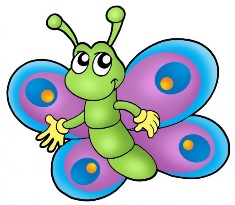 PŘEDVÁNOČNÍ ČASVÁNOČNÍ ZVONEČEKBAREVNÉ VÁNOCE